    Redcar & Cleveland Welfare Rights Team Referral Form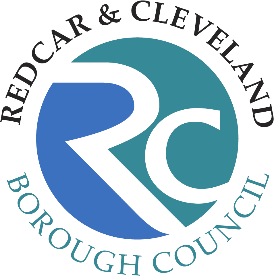 Welfare Rights can assist with any social security benefit and tax credit issue. Please be aware that all referrals will receive telephone advice initially. An appointment or home visit will only be arranged if needed. Please provide as much information as possible and make sure the client consents to the referral prior to submitting.Once completed please return by e-mail to welfarerights@redcar-cleveland.gov.ukTHANK YOUReferrers DetailsDate of referral: 	Name: 	Contact number:  	Email: 	Clients DetailsClients DetailsName: Name: Address: Address: Contact number: NI:  Date of Birth: GP:  Person to be contacted if not the client (parent/partner/carer/appointee)Person to be contacted if not the client (parent/partner/carer/appointee)Name: Name: Address: Address: Contact number: Relationship: Issue/Reason for referral(Please include details of which benefit the issue relates to, income and savings, household, health conditions and dates of decisions if applicable)Any other information(Please include details of any risk factors, any additional support needed in order to assist and any other information relevant to make contact)